令和元年度経営革新セミナーのご案内経営革新計画は、企業が新たな取り組みにより、経営の向上を目指す中期的な事業計画のことです。新たな事業計画をお考えの方はもちろん、新たな計画のない方でも、自社の現状を確認することで新たな展開を見出せるかもしれません。是非、本セミナーに参加していただき、経営革新計画へ挑戦してください！！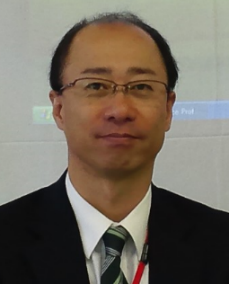 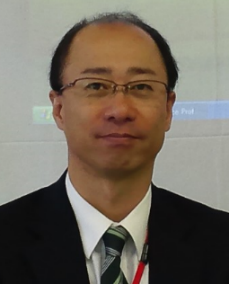 ■場所：長久手市商工会館長久手市岩作長池45　ＴＥＬ：０５６１-６２-７１１１■定員：５０名■申込：１１月２９日（金）までに日進市商工会(FAX:0561-73-8003)までお申し込みください。日進市商工会　行（ＦＡＸ：0561-73-8003）※ご記入いただいた個人情報は、今回のセミナー運営のみに利用し、主催者で共有させていただきます。経営革新セミナー　参加申込書経営革新セミナー　参加申込書経営革新セミナー　参加申込書経営革新セミナー　参加申込書事業所名ＴＥＬＦＡＸ受講者名